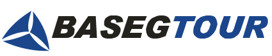 +7 (342) 243 35 63, +7 902 47 61786baseg-tour@mail.ruwww.baseg-tour.ruСКИ-САФАРИ ГРУЗИЯГодердзи – Бакуриани – Тбилиси – Гудаури Ски-сафари  – это горнолыжное путешествие. И в этот раз нас ждут легендарные горнолыжные курорты Грузии.Будет яркое весеннее солнце, самые разные трассы в Гудаури, снежные поля  и современные  подъемники  Годердзи, уютный   Бакуриани и, конечно, прогулки по старому Тбилиси.Ну и обязательно будет знаменитая грузинская  кухня, вкусное вино и вечерние посиделки в хорошей компании. Присоединяйтесь, будет классно! 5-15 марта 2023 11 дней /10 ночей Стоимость тура на 1 человека: 57 000 руб.+ перелёт из Перми  16 000 руб., из Москвы  12 000 руб., из Екатеринбурга  17 000 руб.В стоимость включено:Трансферы по программе в комфортабельном микроавтобусе;Заброска на снегоходе к отелю в Годердзи;Проживание в 2-местных номерах с завтраками;Экскурсия в Тбилиси. Дополнительно:Авиаперелёт;Скипассы;Обеды и ужины.До встречи на Кавказе!Программа тура1 день/5 мартаВстреча в аэропорту Владикавказа, переезд 50 км в посёлок Степацминда (с прохождением границы). Размещение в гостевом доме  Eltisy Guest House. 2 день/6 мартаЗавтрак в гостевом доме.Переезд 340 км в посёлок Зарзма с остановками в Хашури и Гори.Трансфер к отелю в Годердзи на снегоходах.Размещение в отеле Alliance Villa. Ужин.3-4 день/7-8 мартаЗавтрак в отеле.Катание в Годердзи.Ужин в отеле.5 день/9 мартаЗавтрак в отеле.Трансфер на снегоходах в Зарзму, переезд 115 км в Бакуриани. Катание в Бакуриани.Вечером переезд 180 км в Тбилиси, размещение в отеле Hotel Corner.6 день/10 мартаЗавтрак в отеле.Экскурсия по Тбилиси.После обеда свободное время, прогулки по старому городу.Вечером переезд  180 км в Гудаури, размещение в отеле Gudauri Inn или аналогичном.7-9день/11-13 мартаЗавтрак в отеле. Катание в Гудаури.10 день/14 марта Завтрак в отеле. Катание в Гудаури.Вечером переезд 70 км во Владикавказ (с прохождением границы), размещение в отеле  Олимп Плаза.11 день/15 мартаЗавтрак в отеле.Трансфер в аэропорт, вылет по городам.